OFFICE OF LEGISLATIVE AFFAIRS IMA DETACHMENT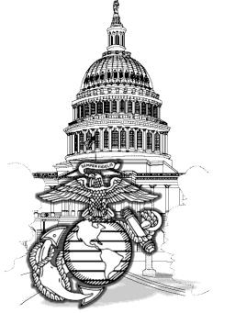 SEPTEMBER 2014 MONTHLY BULLETINhttp://www.hqmc.marines.mil/Agencies/OfficeofLegislativeAffairs.aspx3000 Marine Corps Pentagon, Room 4C553Washington DC 20350-3000Marines,Please fine this bulletin as guidance/direction for ensuring we (you and I) are compliant with Marine Corps orders and directives for day-to-day operations in regards to IMA’s training and requirements.Feel free to contact GySgt Gaines or myself with any concerns or questions you may have regarding the IMA det.  Additional relevant information is available at the below link titled, “Important Gouge”.Semper Fidelis, LtCol D. M. ZonavetchOffice: 703-692-0235Cell: (571) 465-6576News you can useSEPTEMBER 2014 STAFF NONCOMMISSIONED OFFICER (SNCO) PROMOTIONS FOR ACTIVE RESERVE (AR), SELECTED MARINE CORPS RESERVE (SMCR), AND INDIVIDUAL READY RESERVE (IRR) AND OCTOBER 2014 PLANNED SNCO PROMOTIONS FOR AR, SMCR, AND IRRThis MARADMIN provides updated information regarding reserve staff noncommissioned promotions:http://www.marines.mil/News/Messages/MessagesDisplay/tabid/13286/Article/169417/september-2014-staff-noncommissioned-officer-snco-promotionsfor-active-reserve.aspxRESERVE COMPONENT ENLISTED PROMOTION NON-SELECTION DRAW CASE CODES (DCC) UPDATEThis MARADMIN provides updated information regarding twice and passed promotion policy.http://www.marines.mil/News/Messages/MessagesDisplay/tabid/13286/Article/168268/reserve-component-enlisted-promotion-non-selection-draw-case-codes-dcc-update.aspxUPDATE TO OFFICIAL MILITARY PERSONNEL FILE (OMPF) GUIDANCEThis MARADMIN provides updated information regarding the submission requirements of documents to the OMPF.http://www.marines.mil/News/Messages/MessagesDisplay/tabid/13286/Article/165760/update-to-official-military-personnel-file-ompf-guidance.aspxANNOUNCEMENT OF PREMIUM RATE INCREASE FOR SERVICEMEMBERS GROUP LIFE INSURANCE (SGLI)This MARADMIN announces an increase of premium rates for the SGLI program.http://www.marines.mil/News/Messages/MessagesDisplay/tabid/13286/Article/165490/announcement-of-premium-rate-increase-for-servicemembers-group-life-insurance-s.aspxMARINE CORPS SERVICE CAMPAIGN PLAN 2014-2022 (MCSCP 2014)This MARADMIN announces approval and publication of the Marine Corps Service Campaign Plan 2014-2022(MCSCP 2014). The commandant signed MCSCP 2014 on 21 May 2014. The purpose of the Marine Corps Service Campaign Plan is to direct short-term actions and to establish mid-, and long-term goals to guide the development and maintenance of the commandant's priorities in supporting the combatant commanders. Additionally, it establishes priorities to guide the development and sustainment of the total force. In the hierarchy of service documents it is a strategic document intended to align operational commitments and capabilities development. The MCSCP is an execution document which is actionable by both the operating forces and the supporting establishment.http://www.marines.mil/News/Messages/MessagesDisplay/tabid/13286/Article/165370/marine-corps-service-campaign-plan-2014-2022-mcscp-2014.aspxFriendly REMINDERSCONVENING OF THE ACADEMIC YEAR 2015-16 RESERVE OFFICER PROFESSIONAL MILITARY EDUCATIONThis MARADMIN announces the academic year (AY) 2015-16 reserve officer professional military education (RPME) board convening 22 Sep 2014 and solicits applications from those desiring attendance at full-length schools (FLS) for senior level college (SLC), intermediate level college (ILC), or career level school (CLS), staff training courses (STC), and the distance education program (DEP).The deadline for submitting the application and updated material is 3 Sep 2014, 2359 EST. Late submissions will not be accepted. http://www.marines.mil/News/Messages/MessagesDisplay/tabid/13286/Article/165087/convening-of-the-academic-year-2015-16-reserve-officer-professional-military-ed.aspxIMPLEMENTATION OF COMMANDANT'S PLANNING GUIDANCE TASK TO/INCREASE OFFICER PROFESSIONAL MILITARY EDUCATION (PME) BLENDED/SEMINAR PROGRAM FY14-15 SEAT ALLOCATION ASSIGNMENTSThe purpose of this MARADMIN is to provide commands expeditionary warfare school distance education program (EWSDEP) and command and staff college distance education program (CSCDEP) blended seminar program (BSP) seat allocations. http://www.marines.mil/News/Messages/MessagesDisplay/tabid/13286/Article/164835/implementation-of-commandants-planning-guidance-task-toincrease-officer-profess.aspxHOUSING ALLOWANCE PROCEDURES FOR RESERVE COMPONENT (RC) MARINES CALLED ORDERED TO ACTIVE DUTY IN SUPPORT OF A CONTINGENCY OPERATION OR TO ACTIVE-DUTY-FOR-OTHER-THAN-TRAININGDescribes new basic allowance for housing (BAH) procedures for RC marines attending accession training and clarification of BAH procedures for other forms of reserve duty.http://www.marines.mil/News/Messages/MessagesDisplay/tabid/13286/Article/164132/housing-allowance-procedures-for-reserve-component-rc-marines-called-ordered-to.aspxACTIVATION OF INITIAL SUITE OF LANGUAGE TRAINING COURSES FOR THE REGIONAL, CULTURE, AND LANGUAGE FAMILIARIZATION (RCLF) PROGRAMThe initial suite of RCLF language training courses has now been activated on MarineNet. The RCLF program, as established by the references, is now operational for all 17 regions by the following ranks: O1-O4, WO-CWO4, and E5 (the initial RCLF rank for enlisted marines).http://www.marines.mil/News/Messages/MessagesDisplay/tabid/13286/Article/164060/activation-of-initial-suite-of-language-training-courses-for-the-regional-cultu.aspxACTIVE RESERVE (AR) OPPORTUNITIES FOR ENLISTED MARINESThe purpose of this MARADMIN is to update the available FY14 active duty opportunities available for enlisted marines through the AR program.  Applications are now being accepted.http://www.marines.mil/News/Messages/MessagesDisplay/tabid/13286/Article/161512/quarterly-update-to-fiscal-year-2014-fy14-active-reserve-ar-opportunities-for-e.aspxREQUIREMENTSWeigh-ins:Weigh-ins for the first semi-annual period can be conducted Monday to Friday from 0730-1630 in the H&S Bn S-3 office at Henderson Hall.Marine Net Courses Required by end of FY14 and CY14 – No waivers will be granted.  Once you complete the training, it will automatically update in MCTFS.FY Code of Conduct (Level A) JTSERE100AFY Combating Trafficking in Persons (CTIP) DD01AO0000FY Annual Cyber Awareness Training CYBERM0000CY MC Records Management Training M01RMT0700CY Violence Prevention Awareness Course ILEVPPA01ACY Marine Corps Substance Abuse Program SFALDRUG00CY The Effects of Tobacco Use (Semper Fit) SFTOBCESS0CY STD/HIV Transmission Prevention (Semper Fit) SFSXHEALTHCY Additional Health Promotion Training (Semper Fit) SFFITNESS0/SFNUTRIT00/SFHYPER000CY The Marine Corps Operations Security (OPSEC) Program OPSECUS001CY Marine Corps Heat Injury Prevention Program SFINJURY00CY Level I AT Awareness Training JATLV10000Points of contacts-1/S-3:  GySgt Gaines (charles.a.gaines@usmc.mil) at (703) 614-1686 GTCC:  MGySgt Julius Spain (julius.spain@usmc.mil) at (703) 692-0236Security Office:  GySgt Gaines (charles.a.gaines@usmc.mil) at (703) 614-0199 S-6:  LCpl Paul Biscontin (paul.biscontin@usmc.mil) (703) 614-1686 Career Planner:  HH POC is GySgt William Hart (william.a.hart@usmc.mil) (703) 614-9278 The NMCI help desk is accessible 24/7 and can be contacted at 1-866-THE-NMCI; 1 (866) 843-6624 (Servicedesk_usmc@nmci.usmc.mil)If you change your email address in MOL, please contact GySgt Gaines.UPCOMING EVENTSCFT Dates: 5, 19 SepTime:  0800Location: CFT Field on Henderson Hall-Ft. Myer Joint Base, across the street from the Chapel and Army PX
Uniform:  Desert MARPAT